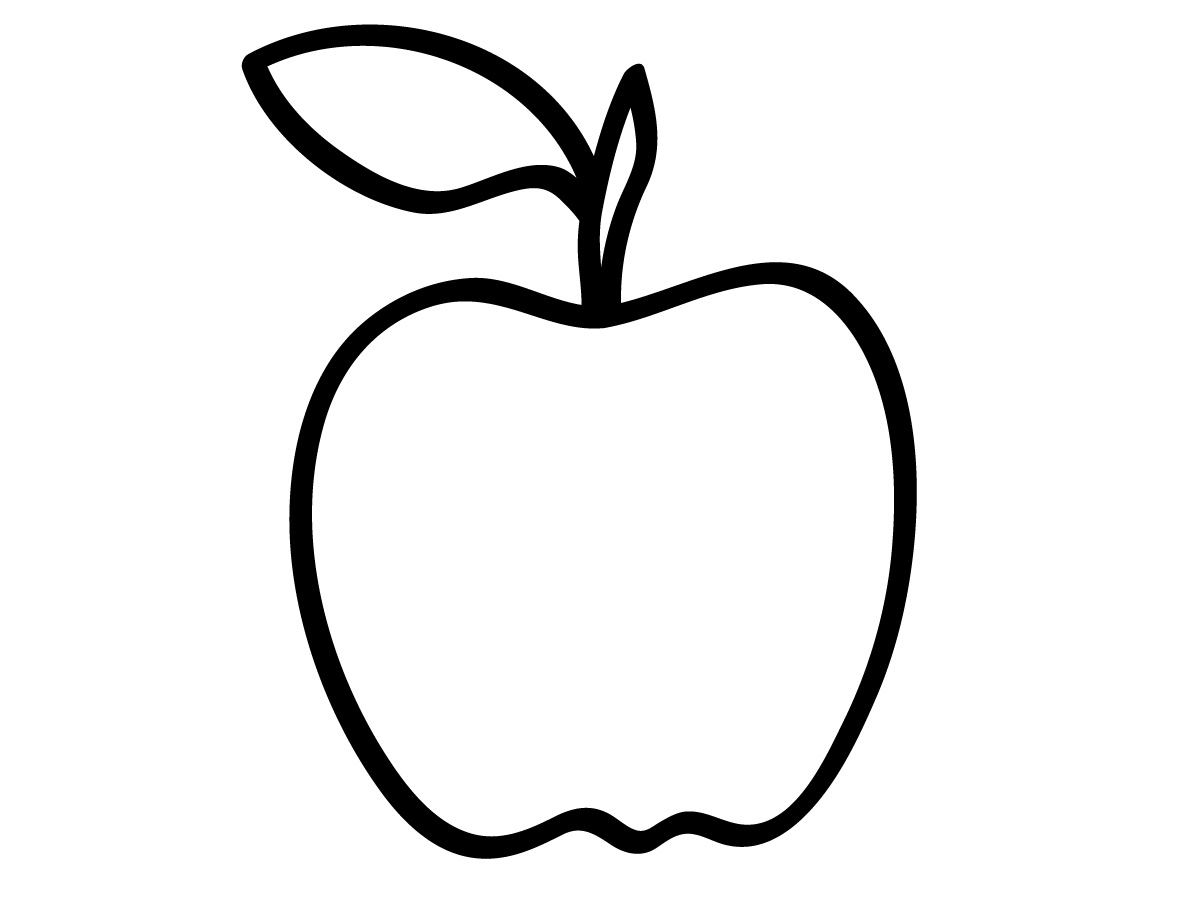 Une pommeUne pomme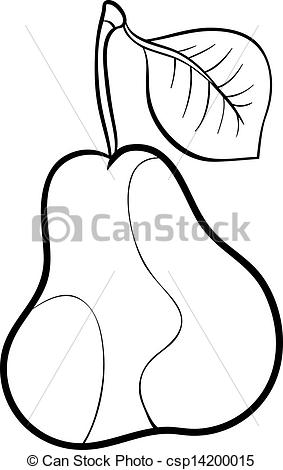 Une poireUne poire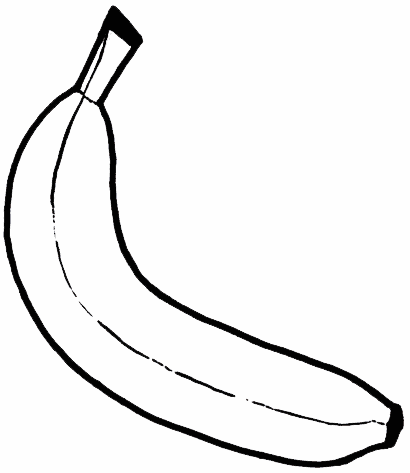 Une bananeUne banane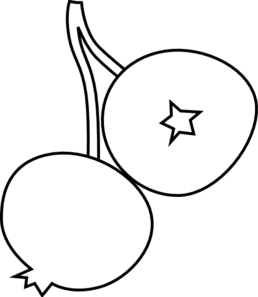 Les bleuetsLes bleuets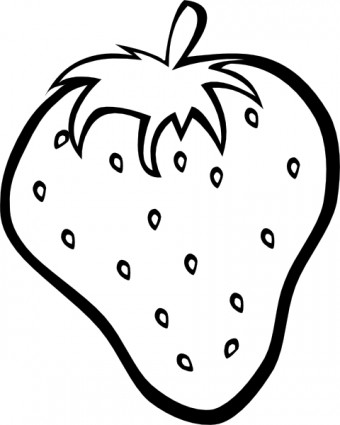 Une fraiseUne fraise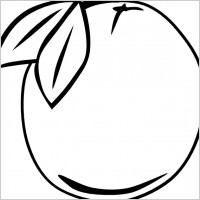 Une orangeUne orange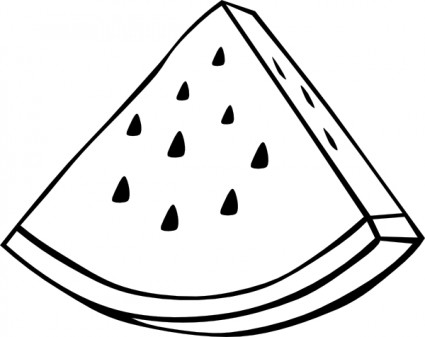 Le melon d’eauLe melon d’eau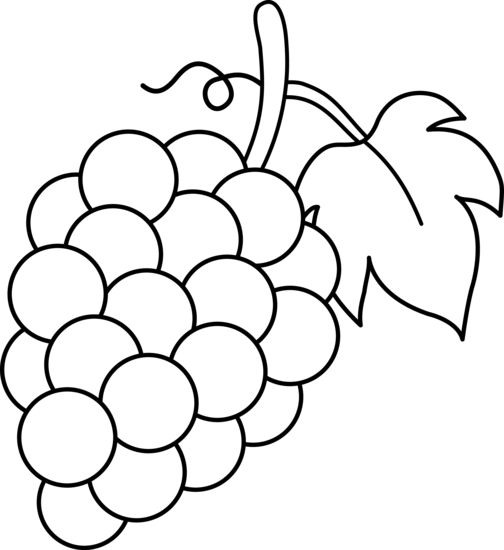 Les raisinsLes raisins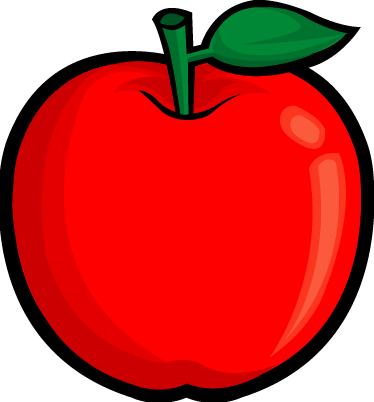 Une pommeUne pomme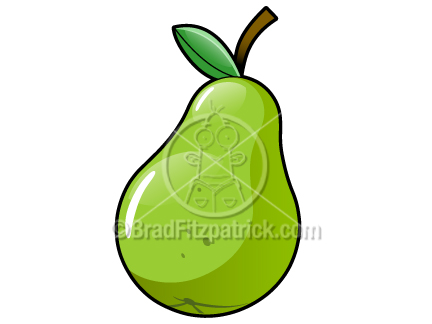 Une poireUne poire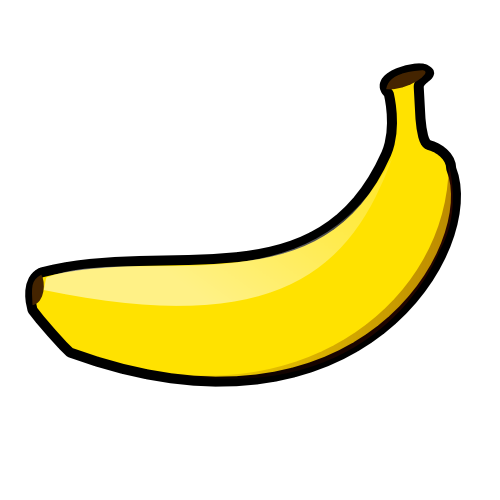 Une bananeUne banane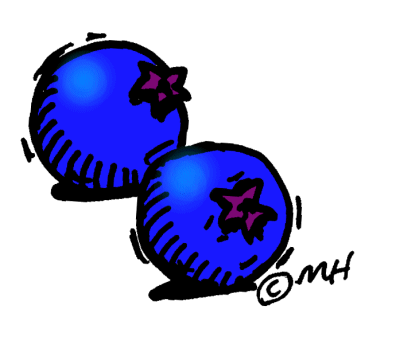 Les bleuetsLes bleuets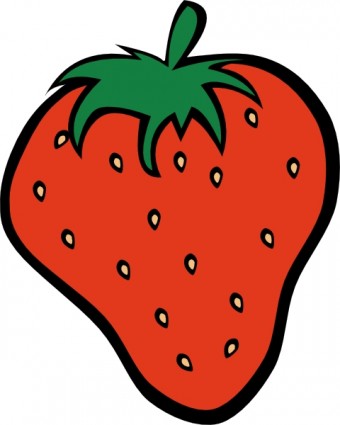 Une fraiseUne fraise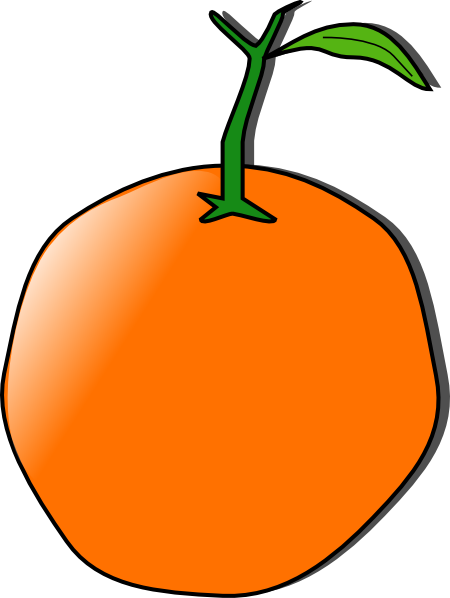 Une orangeUne orange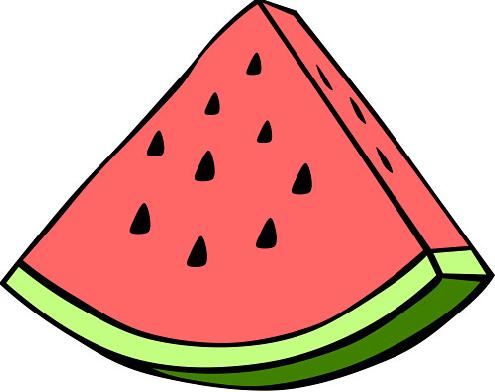 Le melon d’eauLe melon d’eau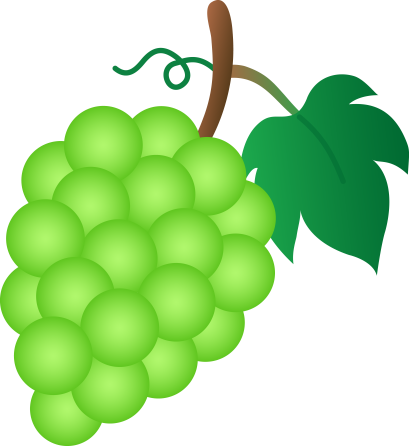 Les raisinsLes raisins